Odpowiedzialny wywóz gruzu KartuzyJeśli musisz pozbyć się zbędnych odpadów, zrób to odpowiedzialnie, w sposób przyjazny dla środowiska. Zamów <strong>wywóz gruzu Kartuzy</strong> i postaw na etyczne rozwiązanie.Wywóz gruzu Kartuzy - jak wygląda taka usługa?Akurat kończysz remont i bierzesz się za porządki? A może na twoim podwórku zalegają odpady budowlane po wcześniejszej budowie? Jeśli tak, zdecyduj się na wywóz gruzu Kartuzy - nie wyrzucaj śmieci do lasu. Niestety w mniejszych miejscowościach, zwłaszcza takich położonych w sąsiedztwie lasów, pozbywanie się śmieci na łonie natury jest częstą praktyką. Wiele osób nawet nie zadaje sobie trudu, aby rozejrzeć się za taką usługą. Wolą wszystko zapakować i wyrzucić, niszcząc tym samym środowisko naturalne. W poniższym artykule podpowiemy ci, jak wygląda taka usługa.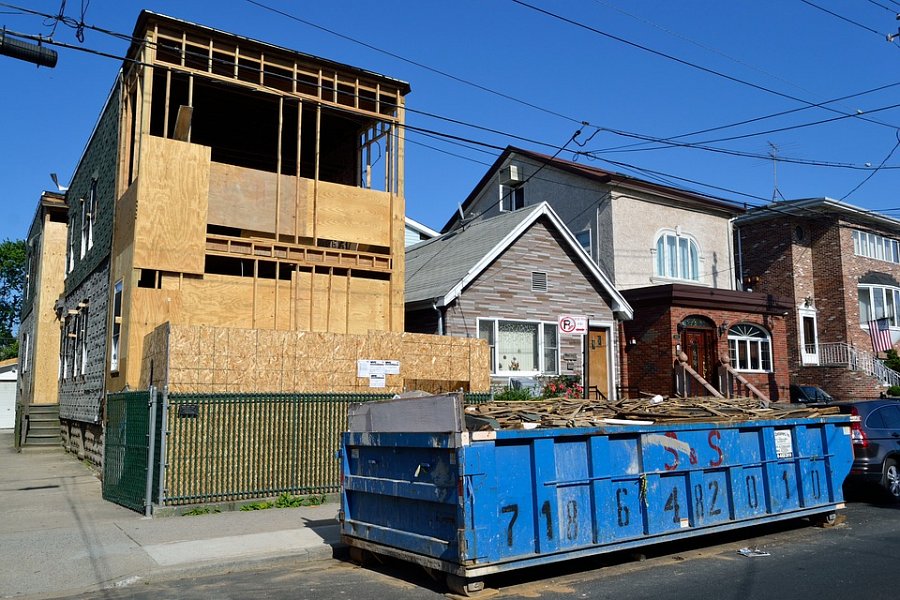 Jak zamówić wywóz gruzu Kartuzy?Zamówienie takiej usługi jest zdecydowanie prostsze niż myślisz, a wszystko możesz załatwić bez wychodzenia z domu. Wystarczy, że wpiszesz w wyszukiwarkę hasło wywóz gruzu Kartuzy i wybierzesz którąś z pozycji. Następnie zapoznaj się z ofertą i skontaktuj się z firmą. Na co zwrócić uwagę? Wiele miejsc oferuje nie tylko wywóz, ale także odpowiednią utylizację odbieranych śmieci i taki wariant jest najlepszym rozwiązaniem. Dla własnej wygody możesz też skorzystać z oferty takiej firmy, która podstawi kontener pod twoje drzwi.Kontener vs. Big-BagJeśli robiłeś niewielki remont i nie masz aż tak dużo odpadów, możesz zastąpić kontener popularnym rozwiązaniem, jakim jest Big-Bag. Taki worek również świetnie sprawdzi się do wywozu gruzu czystego bądź zmieszanego.